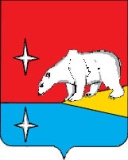 АДМИНИСТРАЦИЯГОРОДСКОГО ОКРГУА ЭГВЕКИНОТПОСТАНОВЛЕНИЕО внесении изменения в Постановление Администрации городского округа Эгвекинот                                                                           от 23 мая 2017 г. № 117-паВ целях приведения муниципальных правовых актов городского округа Эгвекинот в соответствие с действующим законодательством, Администрация городского округа ЭгвекинотП О С Т А Н О В Л Я Е Т:Внести следующее изменение в Постановление Администрации городского округа Эгвекинот от 23 мая 2017 г. № 117-па «Об утверждении Плана мероприятий («Дорожной карты») по внедрению успешны практик, направленных на развитие и поддержку малого и среднего предпринимательства в городском округе Эгвекинот»:План мероприятий («Дорожную карту») по внедрению успешных практик, направленных на развитие и поддержку малого и среднего предпринимательства в городском округе Эгвекинот, изложить в редакции согласно приложению к настоящему постановлению.Настоящее постановление обнародовать в местах, определенных Уставом городского округа Эгвекинот, и разместить на официальном сайте Администрации городского округа Эгвекинот в информационно-телекоммуникационной сети «Интернет».3. Настоящее постановление вступает в силу со дня обнародования.4. Контроль за исполнением настоящего постановления возложить на Управление финансов, экономики и имущественных отношений городского округа Эгвекинот               (Шпак А.В.).Первый заместительГлавы Администрации                                                                                         А. М. АбакаровПриложение к постановлению Администрациигородского округа Эгвекинотот 10 июня 2019 г. № 227-па«Утвержденпостановлением Администрациигородского округа Эгвекинотот 23 мая 2017 года № 117 -паПлана мероприятий («Дорожная карта»)по внедрению успешных практик, направленных на развитие и поддержку малого и среднего предпринимательства в городском округе Эгвекинот                                                                                                                                                                                                                                                        »от 10 июня 2019 г. № 227 - пап. Эгвекинот№Наименование успешной практики, вошедшей в Атлас муниципальных практикНаименование успешной практики, вошедшей в Атлас муниципальных практикНаименование успешной практики, вошедшей в Атлас муниципальных практикНаименование успешной практики, вошедшей в Атлас муниципальных практикОтветственный за внедрение успешной практики (ФИО, тел., e-mail)№Комментарии по текущему состоянию в области лучшей практики в муниципальном образованииПланируемое целевое значение ключевых показателей эффективности (далее – КПЭ) по каждому показателю успешной практикиРесурсы, требуемые для реализации успешной практикиКомментарии по текущему состоянию в области лучшей практики в муниципальном образованииПланируемое целевое значение ключевых показателей эффективности (далее – КПЭ) по каждому показателю успешной практикиРесурсы, требуемые для реализации успешной практикиКомментарии по текущему состоянию в области лучшей практики в муниципальном образованииПланируемое целевое значение ключевых показателей эффективности (далее – КПЭ) по каждому показателю успешной практикиРесурсы, требуемые для реализации успешной практикиКомментарии по текущему состоянию в области лучшей практики в муниципальном образованииПланируемое целевое значение ключевых показателей эффективности (далее – КПЭ) по каждому показателю успешной практикиРесурсы, требуемые для реализации успешной практикиОтветственный за внедрение успешной практики (ФИО, тел., e-mail)№№Этап реализации Результат этапаДата началаДата окончанияОтветственный за этап реализации (ФИО, тел., e-mail) 1234561.02. Разработка и размещение в открытом доступе инвестиционного паспорта муниципального образования02. Разработка и размещение в открытом доступе инвестиционного паспорта муниципального образования02. Разработка и размещение в открытом доступе инвестиционного паспорта муниципального образования02. Разработка и размещение в открытом доступе инвестиционного паспорта муниципального образования02. Разработка и размещение в открытом доступе инвестиционного паспорта муниципального образованияОценка текущего состояния: в городском округе Эгвекинот отсутствует инвестиционный паспорт.Необходимо:  систематизировать информацию в виде комплексного презентационного  информационного бюллетеня «Инвестиционный паспорт муниципального образования городской округ Эгвекинот», содержащего актуальную информацию в сфере инвестиций, инноваций и развития предпринимательской деятельности.  Планируемый КПЭ: количество просмотров страницы «Инвестиционный паспорт» на официальном сайте Администрации городского округа Эгвекинот - не менее 10 в месяц.   Оценка текущего состояния: в городском округе Эгвекинот отсутствует инвестиционный паспорт.Необходимо:  систематизировать информацию в виде комплексного презентационного  информационного бюллетеня «Инвестиционный паспорт муниципального образования городской округ Эгвекинот», содержащего актуальную информацию в сфере инвестиций, инноваций и развития предпринимательской деятельности.  Планируемый КПЭ: количество просмотров страницы «Инвестиционный паспорт» на официальном сайте Администрации городского округа Эгвекинот - не менее 10 в месяц.   Оценка текущего состояния: в городском округе Эгвекинот отсутствует инвестиционный паспорт.Необходимо:  систематизировать информацию в виде комплексного презентационного  информационного бюллетеня «Инвестиционный паспорт муниципального образования городской округ Эгвекинот», содержащего актуальную информацию в сфере инвестиций, инноваций и развития предпринимательской деятельности.  Планируемый КПЭ: количество просмотров страницы «Инвестиционный паспорт» на официальном сайте Администрации городского округа Эгвекинот - не менее 10 в месяц.   Оценка текущего состояния: в городском округе Эгвекинот отсутствует инвестиционный паспорт.Необходимо:  систематизировать информацию в виде комплексного презентационного  информационного бюллетеня «Инвестиционный паспорт муниципального образования городской округ Эгвекинот», содержащего актуальную информацию в сфере инвестиций, инноваций и развития предпринимательской деятельности.  Планируемый КПЭ: количество просмотров страницы «Инвестиционный паспорт» на официальном сайте Администрации городского округа Эгвекинот - не менее 10 в месяц.   Шпак Анна Владимировна  – заместитель Главы Администрации – начальник Управления финансов, экономики и имущественных отношений городского округа Эгвекинот,тел.: (42734) 2-23-15,e-mail: ufei@go-egvekinot.ru1.1.Разработка структуры инвестиционного паспорта городского округа ЭгвекинотОпределена структураинвестиционного паспорта25.04.201913.06.2019Гайдуков Денис Владиславович – начальник отдела экономики Управления финансов, экономики и имущественных отношений городского округа Эгвекинот,тел.(42734) 2-21-89, ufei@go-egvekinot.ru1.2.Разработка инвестиционного паспорта городского округа Эгвекинот, в том числе:Утвержден инвестиционный паспорт городского округа Эгвекинот14.06.201915.11.2019Гайдуков Денис Владиславович – начальник отдела экономики Управления финансов, экономики и имущественных отношений городского округа Эгвекинот,тел.(42734) 2-21-89, ufei@go-egvekinot.ru1.2.1подготовка общей информации о городском округе Эгвекинот14.06.201915.11.2019Гайдуков Денис Владиславович – начальник отдела экономики Управления финансов, экономики и имущественных отношений городского округа Эгвекинот,тел.(42734) 2-21-89, ufei@go-egvekinot.ru1.2.2подготовка параметров социально-экономического развития городского округа Эгвекинот14.06.201915.11.2019Гайдуков Денис Владиславович – начальник отдела экономики Управления финансов, экономики и имущественных отношений городского округа Эгвекинот,тел.(42734) 2-21-89, ufei@go-egvekinot.ru1.2.3подготовка перечня нормативных правовых актов, регулирующих инвестиционную деятельность в городском округе Эгвекинот (с приложением актуализированных текстов)14.06.201915.11.2019Шпак Анна Владимировна  – заместитель Главы Администрации – начальник Управления финансов, экономики и имущественных отношений городского округа Эгвекинот,тел.: (42734) 2-23-15,e-mail: ufei@go-egvekinot.ru1.2.4подготовка перечня объектов инфраструктуры, предлагаемых для осуществления инвестиционной деятельности, располагающихся на территории городского округа Эгвекинот14.06.201915.11.2019Пащенко Сергей Викторович – начальник отдела по управлению муниципальным имуществом и земельных отношений Управления финансов, экономики и имущественных отношений городского округа Эгвекинот,тел.(42734) 2-28-42,e-mail: ufei@go-egvekinot.ru1.2.5подготовка перечня и описания свободных земельных участков для осуществления инвестиционной деятельности14.06.201915.11.2019Пащенко Сергей Викторович – начальник отдела по управлению муниципальным имуществом и земельных отношений Управления финансов, экономики и имущественных отношений городского округа Эгвекинот,тел.(42734) 2-28-42,e-mail: ufei@go-egvekinot.ru1.2.6подготовка перечня инвестиционных предложений (проектов), предлагаемых городским округом Эгвекинот14.06.201915.11.2019Абакаров Абулмуслим Мутаевич – первый заместитель Главы Администрации – начальник Управления промышленной и сельскохозяйственной политики Администрации городского округа Эгвекинот,тел.: (42734) 2-30-62,e-mail: admin@go-egvekinot.ru1.2.7подготовка контактной информации органов местного самоуправления, а также организаций, участвующих в инвестиционном процессе14.06.201915.11.2019Гайдуков Денис Владиславович – начальник отдела экономики Управления финансов, экономики и имущественных отношений городского округа Эгвекинот,тел.(42734) 2-21-89, ufei@go-egvekinot.ru1.3.Размещение в открытом доступе инвестиционного паспорта городского округа ЭгвекинотИнвестиционный паспорт городского округа Эгвекинот размещен на официальном сайте Администрации городского округа Эгвекинот16.11.201920.11.2019Мащенко Игорь Вадимович  – начальник отдела информационных технологий  Администрации городского округа Эгвекинот,тел.: (42734) 2-30-51,e-mail: admin@go-egvekinot.ru1.4.Проведение общественной экспертизы Протокол заседания экспертной группы03.12.201903.12.2019Руководитель экспертной группы 1.5.Проведение ведомственной оценки внедрения успешной практики Заключение Проектного офиса 10.12.201910.12.2019Руководитель Проектного офиса2.03. Принятие комплекса нормативных актов, устанавливающих основные направления инвестиционной политики муниципального образования и развития малого и среднего предпринимательства03. Принятие комплекса нормативных актов, устанавливающих основные направления инвестиционной политики муниципального образования и развития малого и среднего предпринимательства03. Принятие комплекса нормативных актов, устанавливающих основные направления инвестиционной политики муниципального образования и развития малого и среднего предпринимательства03. Принятие комплекса нормативных актов, устанавливающих основные направления инвестиционной политики муниципального образования и развития малого и среднего предпринимательства03. Принятие комплекса нормативных актов, устанавливающих основные направления инвестиционной политики муниципального образования и развития малого и среднего предпринимательства2.Оценка текущего состояния: в городском округе Эгвекинот разработаны и приняты следующие муниципальные нормативные акты:Муниципальная программа «Стимулирование экономической активности населения городского округа Эгвекинот на 2016-2021 годы», утвержденная Постановлением Администрации городского округа Эгвекинот от 25 ноября 2015 г. № 133-па;Порядок предоставления финансовой поддержки субъектам малого и среднего предпринимательства в городском округе Эгвекинот, утвержденный Постановлением Администрации городского округа Эгвекинот от 9 декабря 2015 г. № 143-па;Порядок предоставления имущественной поддержки субъектам малого предпринимательства в городском округе Эгвекинот, утвержденный Постановлением Администрации городского округа Эгвекинот от           8 декабря 2015 г. № 141-па;Постановление Главы городского округа Эгвекинот от 18 сентября 2017 г. № 49-пг «О ведении реестра субъектов малого и среднего предпринимательства –  получателей поддержки в городском округе Эгвекинот»;Порядок формирования, ведения, обязательного опубликования перечня муниципального имущества городского округа Эгвекинот, свободного от прав третьих лиц (за исключением имущественных прав субъектов малого и среднего предпринимательства), предназначенного для передачи во владение и (или) пользование субъектам малого и среднего предпринимательства и организациям, образующим инфраструктуру поддержки субъектов малого и среднего предпринимательства, утвержденныйПостановлением Администрации городского округа Эгвекинот от 26 декабря 2016 г. № 407-па;Положение об общественном совете по улучшению инвестиционного климата и развитию предпринимательской деятельности в городском округе Эгвекинот, утвержденное Постановлением Администрации городского округа Эгвекинот от 8 декабря 2017 г. № 365-па.Планируемый КПЭ: удовлетворенность субъектов малого и среднего предпринимательства действующей системой муниципальных правовых актов, устанавливающих основные направления инвестиционной деятельности и развития малого и среднего предпринимательства на территории городского округа Эгвекинот – не менее 40% от числа опрошенных субъектов малого и среднего предпринимательства. Оценка текущего состояния: в городском округе Эгвекинот разработаны и приняты следующие муниципальные нормативные акты:Муниципальная программа «Стимулирование экономической активности населения городского округа Эгвекинот на 2016-2021 годы», утвержденная Постановлением Администрации городского округа Эгвекинот от 25 ноября 2015 г. № 133-па;Порядок предоставления финансовой поддержки субъектам малого и среднего предпринимательства в городском округе Эгвекинот, утвержденный Постановлением Администрации городского округа Эгвекинот от 9 декабря 2015 г. № 143-па;Порядок предоставления имущественной поддержки субъектам малого предпринимательства в городском округе Эгвекинот, утвержденный Постановлением Администрации городского округа Эгвекинот от           8 декабря 2015 г. № 141-па;Постановление Главы городского округа Эгвекинот от 18 сентября 2017 г. № 49-пг «О ведении реестра субъектов малого и среднего предпринимательства –  получателей поддержки в городском округе Эгвекинот»;Порядок формирования, ведения, обязательного опубликования перечня муниципального имущества городского округа Эгвекинот, свободного от прав третьих лиц (за исключением имущественных прав субъектов малого и среднего предпринимательства), предназначенного для передачи во владение и (или) пользование субъектам малого и среднего предпринимательства и организациям, образующим инфраструктуру поддержки субъектов малого и среднего предпринимательства, утвержденныйПостановлением Администрации городского округа Эгвекинот от 26 декабря 2016 г. № 407-па;Положение об общественном совете по улучшению инвестиционного климата и развитию предпринимательской деятельности в городском округе Эгвекинот, утвержденное Постановлением Администрации городского округа Эгвекинот от 8 декабря 2017 г. № 365-па.Планируемый КПЭ: удовлетворенность субъектов малого и среднего предпринимательства действующей системой муниципальных правовых актов, устанавливающих основные направления инвестиционной деятельности и развития малого и среднего предпринимательства на территории городского округа Эгвекинот – не менее 40% от числа опрошенных субъектов малого и среднего предпринимательства. Оценка текущего состояния: в городском округе Эгвекинот разработаны и приняты следующие муниципальные нормативные акты:Муниципальная программа «Стимулирование экономической активности населения городского округа Эгвекинот на 2016-2021 годы», утвержденная Постановлением Администрации городского округа Эгвекинот от 25 ноября 2015 г. № 133-па;Порядок предоставления финансовой поддержки субъектам малого и среднего предпринимательства в городском округе Эгвекинот, утвержденный Постановлением Администрации городского округа Эгвекинот от 9 декабря 2015 г. № 143-па;Порядок предоставления имущественной поддержки субъектам малого предпринимательства в городском округе Эгвекинот, утвержденный Постановлением Администрации городского округа Эгвекинот от           8 декабря 2015 г. № 141-па;Постановление Главы городского округа Эгвекинот от 18 сентября 2017 г. № 49-пг «О ведении реестра субъектов малого и среднего предпринимательства –  получателей поддержки в городском округе Эгвекинот»;Порядок формирования, ведения, обязательного опубликования перечня муниципального имущества городского округа Эгвекинот, свободного от прав третьих лиц (за исключением имущественных прав субъектов малого и среднего предпринимательства), предназначенного для передачи во владение и (или) пользование субъектам малого и среднего предпринимательства и организациям, образующим инфраструктуру поддержки субъектов малого и среднего предпринимательства, утвержденныйПостановлением Администрации городского округа Эгвекинот от 26 декабря 2016 г. № 407-па;Положение об общественном совете по улучшению инвестиционного климата и развитию предпринимательской деятельности в городском округе Эгвекинот, утвержденное Постановлением Администрации городского округа Эгвекинот от 8 декабря 2017 г. № 365-па.Планируемый КПЭ: удовлетворенность субъектов малого и среднего предпринимательства действующей системой муниципальных правовых актов, устанавливающих основные направления инвестиционной деятельности и развития малого и среднего предпринимательства на территории городского округа Эгвекинот – не менее 40% от числа опрошенных субъектов малого и среднего предпринимательства. Оценка текущего состояния: в городском округе Эгвекинот разработаны и приняты следующие муниципальные нормативные акты:Муниципальная программа «Стимулирование экономической активности населения городского округа Эгвекинот на 2016-2021 годы», утвержденная Постановлением Администрации городского округа Эгвекинот от 25 ноября 2015 г. № 133-па;Порядок предоставления финансовой поддержки субъектам малого и среднего предпринимательства в городском округе Эгвекинот, утвержденный Постановлением Администрации городского округа Эгвекинот от 9 декабря 2015 г. № 143-па;Порядок предоставления имущественной поддержки субъектам малого предпринимательства в городском округе Эгвекинот, утвержденный Постановлением Администрации городского округа Эгвекинот от           8 декабря 2015 г. № 141-па;Постановление Главы городского округа Эгвекинот от 18 сентября 2017 г. № 49-пг «О ведении реестра субъектов малого и среднего предпринимательства –  получателей поддержки в городском округе Эгвекинот»;Порядок формирования, ведения, обязательного опубликования перечня муниципального имущества городского округа Эгвекинот, свободного от прав третьих лиц (за исключением имущественных прав субъектов малого и среднего предпринимательства), предназначенного для передачи во владение и (или) пользование субъектам малого и среднего предпринимательства и организациям, образующим инфраструктуру поддержки субъектов малого и среднего предпринимательства, утвержденныйПостановлением Администрации городского округа Эгвекинот от 26 декабря 2016 г. № 407-па;Положение об общественном совете по улучшению инвестиционного климата и развитию предпринимательской деятельности в городском округе Эгвекинот, утвержденное Постановлением Администрации городского округа Эгвекинот от 8 декабря 2017 г. № 365-па.Планируемый КПЭ: удовлетворенность субъектов малого и среднего предпринимательства действующей системой муниципальных правовых актов, устанавливающих основные направления инвестиционной деятельности и развития малого и среднего предпринимательства на территории городского округа Эгвекинот – не менее 40% от числа опрошенных субъектов малого и среднего предпринимательства. Шпак Анна Владимировна  – заместитель Главы Администрации – начальник Управления финансов, экономики и имущественных отношений городского округа Эгвекинот,тел.: (42734) 2-23-15,e-mail: ufei@go-egvekinot.ru2.1.Внесение изменений в действующие муниципальные правовые акты (в случае необходимости)Внесены изменения в действующие нормативные правовые акты01.04.201930.09.2019Гайдуков Денис Владиславович – начальник отдела экономики Управления финансов, экономики и имущественных отношений городского округа Эгвекинот,тел.(42734) 2-21-89, ufei@go-egvekinot.ruПащенко Сергей Викторович – начальник отдела по управлению муниципальным имуществом и земельных отношений Управления финансов, экономики и имущественных отношений городского округа Эгвекинот,тел.(42734) 2-28-42,e-mail: ufei@go-egvekinot.ru2.2.Разработка проектов муниципальных правовых актов (в случае необходимости)Подготовлены проекты нормативных правовых актов01.04.201930.09.2019Гайдуков Денис Владиславович – начальник отдела экономики Управления финансов, экономики и имущественных отношений городского округа Эгвекинот,тел.(42734) 2-21-89, ufei@go-egvekinot.ruПащенко Сергей Викторович – начальник отдела по управлению муниципальным имуществом и земельных отношений Управления финансов, экономики и имущественных отношений городского округа Эгвекинот,тел.(42734) 2-28-42,e-mail: ufei@go-egvekinot.ru2.3.Проведение общественной экспертизы Протокол заседания экспертной группы15.10.201915.10.2019Руководитель экспертной группы 2.4.Проведение ведомственной оценки внедрения успешной практики Заключение Проектного офиса 22.10.201922.10.2019Руководитель Проектного офиса3.04. Организация сопровождения инвестиционных проектов по принципу «ОДНОГО ОКНА»04. Организация сопровождения инвестиционных проектов по принципу «ОДНОГО ОКНА»04. Организация сопровождения инвестиционных проектов по принципу «ОДНОГО ОКНА»04. Организация сопровождения инвестиционных проектов по принципу «ОДНОГО ОКНА»04. Организация сопровождения инвестиционных проектов по принципу «ОДНОГО ОКНА»3.Оценка текущего состояния: в городском округе Эгвекинот разработан и утвержден Постановлением Администрации городского округа Эгвекинот от 10 мая 2018 г. № 161-па Регламент сопровождения инвестиционных проектов, реализуемых и (или) планируемых к реализации в городском округе Эгвекинот, по принципу «одного окна».Планируемый КПЭ: соотношение объема инвестиций в реализацию инвестиционных проектов, сопровождаемых по принципу «одного окна», и объема инвестиций в основной капитал за счет всех источников финансирования – 0,001%. Оценка текущего состояния: в городском округе Эгвекинот разработан и утвержден Постановлением Администрации городского округа Эгвекинот от 10 мая 2018 г. № 161-па Регламент сопровождения инвестиционных проектов, реализуемых и (или) планируемых к реализации в городском округе Эгвекинот, по принципу «одного окна».Планируемый КПЭ: соотношение объема инвестиций в реализацию инвестиционных проектов, сопровождаемых по принципу «одного окна», и объема инвестиций в основной капитал за счет всех источников финансирования – 0,001%. Оценка текущего состояния: в городском округе Эгвекинот разработан и утвержден Постановлением Администрации городского округа Эгвекинот от 10 мая 2018 г. № 161-па Регламент сопровождения инвестиционных проектов, реализуемых и (или) планируемых к реализации в городском округе Эгвекинот, по принципу «одного окна».Планируемый КПЭ: соотношение объема инвестиций в реализацию инвестиционных проектов, сопровождаемых по принципу «одного окна», и объема инвестиций в основной капитал за счет всех источников финансирования – 0,001%. Оценка текущего состояния: в городском округе Эгвекинот разработан и утвержден Постановлением Администрации городского округа Эгвекинот от 10 мая 2018 г. № 161-па Регламент сопровождения инвестиционных проектов, реализуемых и (или) планируемых к реализации в городском округе Эгвекинот, по принципу «одного окна».Планируемый КПЭ: соотношение объема инвестиций в реализацию инвестиционных проектов, сопровождаемых по принципу «одного окна», и объема инвестиций в основной капитал за счет всех источников финансирования – 0,001%. Шпак Анна Владимировна  – заместитель Главы Администрации – начальник Управления финансов, экономики и имущественных отношений городского округа Эгвекинот,тел.: (42734) 2-23-15,e-mail: ufei@go-egvekinot.ru3.1.Разработка и утверждение Регламента сопровождения инвестиционных проектов, реализуемых и (или) планируемых к реализации в городском округе Эгвекинот, по принципу «одного окна»Согласовано и утверждено постановление Администрации городского округа Эгвекинот01.04.201815.05.2018Шпак Анна Владимировна  – заместитель Главы Администрации – начальник Управления финансов, экономики и имущественных отношений городского округа Эгвекинот,тел.: (42734) 2-23-15,e-mail: ufei@go-egvekinot.ru3.2.Проведение общественной экспертизы Протокол заседания экспертной группы15.10.201915.10.2019Руководитель экспертной группы 3.3.Проведение ведомственной оценки внедрения успешной практики Заключение Проектного офиса 22.10.201922.10.2019Руководитель Проектного офиса4.06. Внедрение системы оценки регулирующего воздействия (далее – ОРВ) проектов муниципальных нормативных правовых актов и экспертизы действующих муниципальных нормативных правовых актов, регулирующих вопросы, связанные с осуществлением предпринимательской деятельности  06. Внедрение системы оценки регулирующего воздействия (далее – ОРВ) проектов муниципальных нормативных правовых актов и экспертизы действующих муниципальных нормативных правовых актов, регулирующих вопросы, связанные с осуществлением предпринимательской деятельности  06. Внедрение системы оценки регулирующего воздействия (далее – ОРВ) проектов муниципальных нормативных правовых актов и экспертизы действующих муниципальных нормативных правовых актов, регулирующих вопросы, связанные с осуществлением предпринимательской деятельности  06. Внедрение системы оценки регулирующего воздействия (далее – ОРВ) проектов муниципальных нормативных правовых актов и экспертизы действующих муниципальных нормативных правовых актов, регулирующих вопросы, связанные с осуществлением предпринимательской деятельности  06. Внедрение системы оценки регулирующего воздействия (далее – ОРВ) проектов муниципальных нормативных правовых актов и экспертизы действующих муниципальных нормативных правовых актов, регулирующих вопросы, связанные с осуществлением предпринимательской деятельности  4.Оценка текущего состояния: в городском округе Эгвекинот разработан и утвержден Постановлением Администрации городского округа Эгвекинот от 22 мая 2017 г. № 116-па Порядок проведения оценки регулирующего воздействия проектов муниципальных нормативных правовых актов, затрагивающих вопросы осуществления предпринимательской и инвестиционной деятельности,  и экспертизы муниципальных нормативных правовых актов.Планируемый КПЭ: доля проектов муниципальных нормативных актов, регулирующих вопросы, связанные с осуществлением предпринимательской деятельности, прошедших процедуру ОРВ, в общем числе принятых проектов муниципальных правовых актов, регулирующих вопросы, связанные  с осуществлением предпринимательской деятельности  – 100%. Оценка текущего состояния: в городском округе Эгвекинот разработан и утвержден Постановлением Администрации городского округа Эгвекинот от 22 мая 2017 г. № 116-па Порядок проведения оценки регулирующего воздействия проектов муниципальных нормативных правовых актов, затрагивающих вопросы осуществления предпринимательской и инвестиционной деятельности,  и экспертизы муниципальных нормативных правовых актов.Планируемый КПЭ: доля проектов муниципальных нормативных актов, регулирующих вопросы, связанные с осуществлением предпринимательской деятельности, прошедших процедуру ОРВ, в общем числе принятых проектов муниципальных правовых актов, регулирующих вопросы, связанные  с осуществлением предпринимательской деятельности  – 100%. Оценка текущего состояния: в городском округе Эгвекинот разработан и утвержден Постановлением Администрации городского округа Эгвекинот от 22 мая 2017 г. № 116-па Порядок проведения оценки регулирующего воздействия проектов муниципальных нормативных правовых актов, затрагивающих вопросы осуществления предпринимательской и инвестиционной деятельности,  и экспертизы муниципальных нормативных правовых актов.Планируемый КПЭ: доля проектов муниципальных нормативных актов, регулирующих вопросы, связанные с осуществлением предпринимательской деятельности, прошедших процедуру ОРВ, в общем числе принятых проектов муниципальных правовых актов, регулирующих вопросы, связанные  с осуществлением предпринимательской деятельности  – 100%. Оценка текущего состояния: в городском округе Эгвекинот разработан и утвержден Постановлением Администрации городского округа Эгвекинот от 22 мая 2017 г. № 116-па Порядок проведения оценки регулирующего воздействия проектов муниципальных нормативных правовых актов, затрагивающих вопросы осуществления предпринимательской и инвестиционной деятельности,  и экспертизы муниципальных нормативных правовых актов.Планируемый КПЭ: доля проектов муниципальных нормативных актов, регулирующих вопросы, связанные с осуществлением предпринимательской деятельности, прошедших процедуру ОРВ, в общем числе принятых проектов муниципальных правовых актов, регулирующих вопросы, связанные  с осуществлением предпринимательской деятельности  – 100%. Шпак Анна Владимировна  – заместитель Главы Администрации – начальник Управления финансов, экономики и имущественных отношений городского округа Эгвекинот,тел.: (42734) 2-23-15,e-mail: ufei@go-egvekinot.ru4.1.Актуализация утвержденного Порядка проведения оценки регулирующего воздействия проектов муниципальных нормативных правовых актов и экспертизы муниципальных нормативных правовых актов в соответствии с действующим законодательством Российской ФедерацииВзаимодействие на постоянной основе с органами местного самоуправления городского округа Эгвекинот и их структурными подразделениями по вопросам ОРВ в соответствии с утвержденным ПорядкомСогласовано и утверждено постановление Администрации городского округа Эгвекинот01.04.201731.05.2017Петров Евгений Сергеевич – заместитель начальника Управления - начальник отдела финансов Управления финансов, экономики и имущественных отношений городского округа Эгвекинот,тел.(42734) 2-23-04, e-mail: ufei@go-egvekinot.ru4.2.Разработка подраздела «ОРВ»  на официальном сайте Администрации городского округа Эгвекинот для проведения публичных консультаций, размещения плана проведения экспертизы действующих нормативно правовых актов, размещения заключений об ОРВ Подраздел «Оценка регулирующего воздействия» на официальном сайте Администрации городского округа Эгвекинот в информационно-телекоммуникационной сети «Интернет» в рубрике «Экономика и финансы» «Малое и среднее предпринимательство»  01.03.201731.12.2017Мащенко Игорь Вадимович  – начальник отдела информационных технологий  Администрации городского округа Эгвекинот,тел.: (42734) 2-30-51,e-mail: admin@go-egvekinot.ru4.3.Проведение общественной экспертизы Протокол заседания экспертной группы15.10.201915.10.2019Руководитель экспертной группы 4.4.Проведение ведомственной оценки внедрения успешной практики Заключение Проектного офиса 22.10.201922.10.2019Руководитель Проектного офиса5.07. Утверждение процедуры реализации проектов с использованием механизма муниципального – частного партнерства07. Утверждение процедуры реализации проектов с использованием механизма муниципального – частного партнерства07. Утверждение процедуры реализации проектов с использованием механизма муниципального – частного партнерства07. Утверждение процедуры реализации проектов с использованием механизма муниципального – частного партнерства07. Утверждение процедуры реализации проектов с использованием механизма муниципального – частного партнерства5.Оценка текущего состояния: в городском округе Эгвекинот разработаны и утверждены постановлением Главы городского округа Эгвекинот от 3 апреля 2018 г. № 32-пг Порядок формирования и утверждения перечня объектов, в отношении которых планируется заключение концессионных соглашений на территории городского округа Эгвекинот, Порядок рассмотрения предложений лиц, выступивших с инициативой заключения концессионного  соглашения, и принятия решения о заключении концессионного соглашения  в  городском округе Эгвекинот, Порядок проведения конкурса на право заключения концессионного соглашения на территории городского округа Эгвекинот.Планируемый КПЭ: наличие нормативных правовых актов, регламентирующих процедуры реализации проектов с использованием муниципально-частного партнерстваОценка текущего состояния: в городском округе Эгвекинот разработаны и утверждены постановлением Главы городского округа Эгвекинот от 3 апреля 2018 г. № 32-пг Порядок формирования и утверждения перечня объектов, в отношении которых планируется заключение концессионных соглашений на территории городского округа Эгвекинот, Порядок рассмотрения предложений лиц, выступивших с инициативой заключения концессионного  соглашения, и принятия решения о заключении концессионного соглашения  в  городском округе Эгвекинот, Порядок проведения конкурса на право заключения концессионного соглашения на территории городского округа Эгвекинот.Планируемый КПЭ: наличие нормативных правовых актов, регламентирующих процедуры реализации проектов с использованием муниципально-частного партнерстваОценка текущего состояния: в городском округе Эгвекинот разработаны и утверждены постановлением Главы городского округа Эгвекинот от 3 апреля 2018 г. № 32-пг Порядок формирования и утверждения перечня объектов, в отношении которых планируется заключение концессионных соглашений на территории городского округа Эгвекинот, Порядок рассмотрения предложений лиц, выступивших с инициативой заключения концессионного  соглашения, и принятия решения о заключении концессионного соглашения  в  городском округе Эгвекинот, Порядок проведения конкурса на право заключения концессионного соглашения на территории городского округа Эгвекинот.Планируемый КПЭ: наличие нормативных правовых актов, регламентирующих процедуры реализации проектов с использованием муниципально-частного партнерстваОценка текущего состояния: в городском округе Эгвекинот разработаны и утверждены постановлением Главы городского округа Эгвекинот от 3 апреля 2018 г. № 32-пг Порядок формирования и утверждения перечня объектов, в отношении которых планируется заключение концессионных соглашений на территории городского округа Эгвекинот, Порядок рассмотрения предложений лиц, выступивших с инициативой заключения концессионного  соглашения, и принятия решения о заключении концессионного соглашения  в  городском округе Эгвекинот, Порядок проведения конкурса на право заключения концессионного соглашения на территории городского округа Эгвекинот.Планируемый КПЭ: наличие нормативных правовых актов, регламентирующих процедуры реализации проектов с использованием муниципально-частного партнерстваШпак Анна Владимировна  – заместитель Главы Администрации – начальник Управления финансов, экономики и имущественных отношений городского округа Эгвекинот,тел.: (42734) 2-23-15,e-mail: ufei@go-egvekinot.ru5.1.Разработка и утверждение нормативных правовых актов городского округа ЭгвекинотСогласованы и приняты постановления Администрации городского округа Эгвекинот01.04.201830.09.2019Пащенко Сергей Викторович – начальник отдела по управлению муниципальным имуществом и земельных отношений Управления финансов, экономики и имущественных отношений городского округа Эгвекинот,тел.(42734) 2-28-42,e-mail: ufei@go-egvekinot.ru5.2.Проведение общественной экспертизы Протокол заседания экспертной группы15.10.201915.10.2019Руководитель Экспертной группы 5.3.Проведение ведомственной оценки внедрения успешной практики Заключение Проектного офиса 22.10.201922.10.2019Руководитель Проектного офиса6.08. Ежегодное инвестиционное послание главы муниципального образования с принятием инвестиционной декларации (инвестиционного меморандума)08. Ежегодное инвестиционное послание главы муниципального образования с принятием инвестиционной декларации (инвестиционного меморандума)08. Ежегодное инвестиционное послание главы муниципального образования с принятием инвестиционной декларации (инвестиционного меморандума)08. Ежегодное инвестиционное послание главы муниципального образования с принятием инвестиционной декларации (инвестиционного меморандума)08. Ежегодное инвестиционное послание главы муниципального образования с принятием инвестиционной декларации (инвестиционного меморандума)6.Оценка текущего состояния: в городском округе Эгвекинот ежегодно формируется доклад Главы городского округа Эгвекинот о достигнутых значениях показателей для оценки эффективности деятельности органов местного самоуправления за истекший год и их планируемых значениях на 3-летний период, а так же отчет Главы городского округа Эгвекинот, включающий в себя общие сведения (земельно-ресурсный потенциал, население, уровень жизни, трудовые ресурсы, промышленное производство, капитальные вложения, развитие малого и среднего предпринимательства и.др.); характеристику производственной инфраструктуры; инновации, научные исследования и разработки; характеристику учреждений социальной сферы и др.Инвестиционное послание Главы Администрации городского округа Эгвекинот с принятием инвестиционной декларации (инвестиционный меморандум) отсутствует.Планируемый КПЭ: количество публикаций в печатных и интернет изданиях, на которых размещено инвестиционное послание – не менее 2 единиц.Оценка текущего состояния: в городском округе Эгвекинот ежегодно формируется доклад Главы городского округа Эгвекинот о достигнутых значениях показателей для оценки эффективности деятельности органов местного самоуправления за истекший год и их планируемых значениях на 3-летний период, а так же отчет Главы городского округа Эгвекинот, включающий в себя общие сведения (земельно-ресурсный потенциал, население, уровень жизни, трудовые ресурсы, промышленное производство, капитальные вложения, развитие малого и среднего предпринимательства и.др.); характеристику производственной инфраструктуры; инновации, научные исследования и разработки; характеристику учреждений социальной сферы и др.Инвестиционное послание Главы Администрации городского округа Эгвекинот с принятием инвестиционной декларации (инвестиционный меморандум) отсутствует.Планируемый КПЭ: количество публикаций в печатных и интернет изданиях, на которых размещено инвестиционное послание – не менее 2 единиц.Оценка текущего состояния: в городском округе Эгвекинот ежегодно формируется доклад Главы городского округа Эгвекинот о достигнутых значениях показателей для оценки эффективности деятельности органов местного самоуправления за истекший год и их планируемых значениях на 3-летний период, а так же отчет Главы городского округа Эгвекинот, включающий в себя общие сведения (земельно-ресурсный потенциал, население, уровень жизни, трудовые ресурсы, промышленное производство, капитальные вложения, развитие малого и среднего предпринимательства и.др.); характеристику производственной инфраструктуры; инновации, научные исследования и разработки; характеристику учреждений социальной сферы и др.Инвестиционное послание Главы Администрации городского округа Эгвекинот с принятием инвестиционной декларации (инвестиционный меморандум) отсутствует.Планируемый КПЭ: количество публикаций в печатных и интернет изданиях, на которых размещено инвестиционное послание – не менее 2 единиц.Оценка текущего состояния: в городском округе Эгвекинот ежегодно формируется доклад Главы городского округа Эгвекинот о достигнутых значениях показателей для оценки эффективности деятельности органов местного самоуправления за истекший год и их планируемых значениях на 3-летний период, а так же отчет Главы городского округа Эгвекинот, включающий в себя общие сведения (земельно-ресурсный потенциал, население, уровень жизни, трудовые ресурсы, промышленное производство, капитальные вложения, развитие малого и среднего предпринимательства и.др.); характеристику производственной инфраструктуры; инновации, научные исследования и разработки; характеристику учреждений социальной сферы и др.Инвестиционное послание Главы Администрации городского округа Эгвекинот с принятием инвестиционной декларации (инвестиционный меморандум) отсутствует.Планируемый КПЭ: количество публикаций в печатных и интернет изданиях, на которых размещено инвестиционное послание – не менее 2 единиц.Шпак Анна Владимировна  – заместитель Главы Администрации – начальник Управления финансов, экономики и имущественных отношений городского округа Эгвекинот,тел.: (42734) 2-23-15,e-mail: ufei@go-egvekinot.ru6.1.Разработка структуры инвестиционного послания Главы Администрации городского округа ЭгвекинотОпределена структура инвестиционного послания01.04.201930.04.2019Гайдуков Денис Владиславович – начальник отдела экономики Управления финансов, экономики и имущественных отношений городского округа Эгвекинот,тел.(42734) 2-21-89,e-mail: ufei@go-egvekinot.ru;6.2.Сбор сведений для подготовки инвестиционного послания Главы Администрации городского округа ЭгвекинотСведения для включения в инвестиционное послание собраны01.05.201930.08.2019Гайдуков Денис Владиславович – начальник отдела экономики Управления финансов, экономики и имущественных отношений городского округа Эгвекинот,тел.(42734) 2-21-89,e-mail: ufei@go-egvekinot.ru;6.3.Подготовка проекта инвестиционного послания Главы Администрации городского округа ЭгвекинотПроект инвестиционного послания02.09.201930.09.2019Гайдуков Денис Владиславович – начальник отдела экономики Управления финансов, экономики и имущественных отношений городского округа Эгвекинот,тел.(42734) 2-21-89,e-mail: ufei@go-egvekinot.ru;6.4.Утверждение инвестиционного послания Главы Администрации городского округа Эгвекинот Инвестиционное послание утверждено01.10.201910.10.2019Шпак Анна Владимировна  – заместитель Главы Администрации – начальник Управления финансов, экономики и имущественных отношений городского округа Эгвекинот,тел.: (42734) 2-23-15,e-mail: ufei@go-egvekinot.ru6.5.Размещение инвестиционного послания на официальном сайте Администрации городского округа Эгвекинот11.10.201911.10.2019Мащенко Игорь Вадимович  – начальник отдела информационных технологий  Администрации городского округа Эгвекинот,тел.: (42734) 2-30-51,e-mail: admin@go-egvekinot.ru6.6.Проведение общественной экспертизы Протокол заседания экспертной группы15.10.201915.10.2019Руководитель экспертной группы 6.7.Проведение ведомственной оценки внедрения успешной практики Заключение Проектного офиса 22.10.201922.10.2019Руководитель Проектного офиса7.09. Утверждение и публикация ежегодного обновляемого плана создания объектов необходимой для инвесторов инфраструктуры в муниципальном образовании и порядка предоставления информации для размещения на инвестиционной карте субъекта Российской Федерации09. Утверждение и публикация ежегодного обновляемого плана создания объектов необходимой для инвесторов инфраструктуры в муниципальном образовании и порядка предоставления информации для размещения на инвестиционной карте субъекта Российской Федерации09. Утверждение и публикация ежегодного обновляемого плана создания объектов необходимой для инвесторов инфраструктуры в муниципальном образовании и порядка предоставления информации для размещения на инвестиционной карте субъекта Российской Федерации09. Утверждение и публикация ежегодного обновляемого плана создания объектов необходимой для инвесторов инфраструктуры в муниципальном образовании и порядка предоставления информации для размещения на инвестиционной карте субъекта Российской Федерации09. Утверждение и публикация ежегодного обновляемого плана создания объектов необходимой для инвесторов инфраструктуры в муниципальном образовании и порядка предоставления информации для размещения на инвестиционной карте субъекта Российской Федерации7.Оценка текущего состояния: в настоящее время План создания объектов необходимой для инвесторов инфраструктуры в городском округе Эгвекинот и порядок предоставления информации для размещения на Инвестиционной карте субъекта Российской Федерации отсутствует.Планируемый КПЭ: к 2021 году в городском округе Эгвекинот количество созданных объектов необходимой инвесторам инфраструктуры – не менее 2 единиц.Оценка текущего состояния: в настоящее время План создания объектов необходимой для инвесторов инфраструктуры в городском округе Эгвекинот и порядок предоставления информации для размещения на Инвестиционной карте субъекта Российской Федерации отсутствует.Планируемый КПЭ: к 2021 году в городском округе Эгвекинот количество созданных объектов необходимой инвесторам инфраструктуры – не менее 2 единиц.Оценка текущего состояния: в настоящее время План создания объектов необходимой для инвесторов инфраструктуры в городском округе Эгвекинот и порядок предоставления информации для размещения на Инвестиционной карте субъекта Российской Федерации отсутствует.Планируемый КПЭ: к 2021 году в городском округе Эгвекинот количество созданных объектов необходимой инвесторам инфраструктуры – не менее 2 единиц.Оценка текущего состояния: в настоящее время План создания объектов необходимой для инвесторов инфраструктуры в городском округе Эгвекинот и порядок предоставления информации для размещения на Инвестиционной карте субъекта Российской Федерации отсутствует.Планируемый КПЭ: к 2021 году в городском округе Эгвекинот количество созданных объектов необходимой инвесторам инфраструктуры – не менее 2 единиц.Абакаров Абулмуслим Мутаевич – первый заместитель Главы Администрации – начальник Управления промышленной и сельскохозяйственной политики Администрации городского округа Эгвекинот,тел.: (42734) 2-30-62,e-mail: admin@go-egvekinot.ru7.1.Разработка и утверждение нормативного правового акта городского округа ЭгвекинотСогласовано и принято постановление Администрации городского округа Эгвекинот02.09.201930.09.2019Гайдуков Денис Владиславович – начальник отдела экономики Управления финансов, экономики и имущественных отношений городского округа Эгвекинот,тел.(42734) 2-21-89,e-mail: ufei@go-egvekinot.ru7.2.Формирование плана создания объектов необходимой для инвесторов инфраструктуры в городском округе ЭгвекинотСформирован и утвержден план создания объектов необходимой для инвесторов инфраструктуры в городском округе Эгвекинот01.10.201910.10.2019Гайдуков Денис Владиславович – начальник отдела экономики Управления финансов, экономики и имущественных отношений городского округа Эгвекинот,тел.(42734) 2-21-89,e-mail: ufei@go-egvekinot.ru7.3.Размещение плана создания объектов необходимой для инвесторов инфраструктуры в свободном доступе сети ИнтернетПлан создания объектов необходимой для инвесторов инфраструктуры размещен на официальном сайте городского округа Эгвекинот11.10.201911.10.2019Мащенко Игорь Вадимович  – начальник отдела информационных технологий  Администрации городского округа Эгвекинот,тел.: (42734) 2-30-51,e-mail: admin@go-egvekinot.ru7.4.Проведение общественной экспертизы Протокол заседания экспертной группы15.10.201915.10.2019Руководитель экспертной группы 7.5.Проведение ведомственной оценки внедрения успешной практики Заключение Проектного офиса 22.10.201922.10.2019Руководитель Проектного офиса8.10. Организация специализированного интернет-ресурса муниципального образования об инвестиционной деятельности, обеспечивающего канал прямой связи органов местного самоуправления с инвесторами10. Организация специализированного интернет-ресурса муниципального образования об инвестиционной деятельности, обеспечивающего канал прямой связи органов местного самоуправления с инвесторами10. Организация специализированного интернет-ресурса муниципального образования об инвестиционной деятельности, обеспечивающего канал прямой связи органов местного самоуправления с инвесторами10. Организация специализированного интернет-ресурса муниципального образования об инвестиционной деятельности, обеспечивающего канал прямой связи органов местного самоуправления с инвесторами10. Организация специализированного интернет-ресурса муниципального образования об инвестиционной деятельности, обеспечивающего канал прямой связи органов местного самоуправления с инвесторами8.Оценка текущего состояния: на официальном сайте Администрации городского округа Эгвекинот находится раздел «Инвестиционная деятельность», в котором необходимо с целью обеспечения равного доступа инвесторов, осуществляющих инвестиционную деятельность на территории городского округа Эгвекинот, а также для лиц, планирующих осуществлять инвестиционную деятельность, к информации, связанной с осуществлением инвестиционной деятельности на территории городского округа Эгвекинот, объективного, всестороннего и своевременного рассмотрения обращений по существу поставленных вопросов, разместить канал прямой связи органов местного самоуправления с инвесторами.Планируемый КПЭ: число посетителей специализированного интернет-ресурса в год – 50 человек.Оценка текущего состояния: на официальном сайте Администрации городского округа Эгвекинот находится раздел «Инвестиционная деятельность», в котором необходимо с целью обеспечения равного доступа инвесторов, осуществляющих инвестиционную деятельность на территории городского округа Эгвекинот, а также для лиц, планирующих осуществлять инвестиционную деятельность, к информации, связанной с осуществлением инвестиционной деятельности на территории городского округа Эгвекинот, объективного, всестороннего и своевременного рассмотрения обращений по существу поставленных вопросов, разместить канал прямой связи органов местного самоуправления с инвесторами.Планируемый КПЭ: число посетителей специализированного интернет-ресурса в год – 50 человек.Оценка текущего состояния: на официальном сайте Администрации городского округа Эгвекинот находится раздел «Инвестиционная деятельность», в котором необходимо с целью обеспечения равного доступа инвесторов, осуществляющих инвестиционную деятельность на территории городского округа Эгвекинот, а также для лиц, планирующих осуществлять инвестиционную деятельность, к информации, связанной с осуществлением инвестиционной деятельности на территории городского округа Эгвекинот, объективного, всестороннего и своевременного рассмотрения обращений по существу поставленных вопросов, разместить канал прямой связи органов местного самоуправления с инвесторами.Планируемый КПЭ: число посетителей специализированного интернет-ресурса в год – 50 человек.Оценка текущего состояния: на официальном сайте Администрации городского округа Эгвекинот находится раздел «Инвестиционная деятельность», в котором необходимо с целью обеспечения равного доступа инвесторов, осуществляющих инвестиционную деятельность на территории городского округа Эгвекинот, а также для лиц, планирующих осуществлять инвестиционную деятельность, к информации, связанной с осуществлением инвестиционной деятельности на территории городского округа Эгвекинот, объективного, всестороннего и своевременного рассмотрения обращений по существу поставленных вопросов, разместить канал прямой связи органов местного самоуправления с инвесторами.Планируемый КПЭ: число посетителей специализированного интернет-ресурса в год – 50 человек.Мащенко Игорь Вадимович  – начальник отдела информационных технологий  Администрации городского округа Эгвекинот,тел.: (42734) 2-30-51,e-mail: admin@go-egvekinot.ru8.1.Разработка и утверждение нормативного правового акта городского округа ЭгвекинотСогласовано и принято постановление Администрации городского округа Эгвекинот02.09.201930.09.2019Гайдуков Денис Владиславович – начальник отдела экономики Управления финансов, экономики и имущественных отношений городского округа Эгвекинот,тел.(42734) 2-21-89,e-mail: ufei@go-egvekinot.ru8.2.Организация канала прямой связи инвесторов на официальном сайте Администрации городского округа ЭгвекинотКанал прямой связи организован на официальном сайте Администрации городского округа Эгвекинот01.10.201910.10.2019Мащенко Игорь Вадимович  – начальник отдела информационных технологий  Администрации городского округа Эгвекинот,тел.: (42734) 2-30-51,e-mail: admin@go-egvekinot.ru8.3.Проведение общественной экспертизы Протокол заседания экспертной группы15.10.201915.10.2019Руководитель экспертной группы 8.4.Проведение ведомственной оценки внедрения успешной практики Заключение Проектного офиса 22.10.201922.10.2019Руководитель Проектного офиса9.11. Формирование системы информационной и консультационной поддержки и популяризация предпринимательской деятельности, в том числе на базе многофункциональных центров предоставления государственных и муниципальных услуг11. Формирование системы информационной и консультационной поддержки и популяризация предпринимательской деятельности, в том числе на базе многофункциональных центров предоставления государственных и муниципальных услуг11. Формирование системы информационной и консультационной поддержки и популяризация предпринимательской деятельности, в том числе на базе многофункциональных центров предоставления государственных и муниципальных услуг11. Формирование системы информационной и консультационной поддержки и популяризация предпринимательской деятельности, в том числе на базе многофункциональных центров предоставления государственных и муниципальных услуг11. Формирование системы информационной и консультационной поддержки и популяризация предпринимательской деятельности, в том числе на базе многофункциональных центров предоставления государственных и муниципальных услуг9.Оценка текущего состояния: на официальном сайте Администрации городского округа Эгвекинот (эгвекинот.рф) находится раздел «Малое и среднее предпринимательство», в котором размещена информация, предусмотренная статьей 19 Федерального закона от 24 июля 2007 г. № 209-ФЗ «О развитии малого и среднего предпринимательства в Российской Федерации».Планируемый КПЭ: доля субъектов малого и среднего предпринимательства, получивших информационную и консультационную поддержку по вопросам предоставления поддержки, от общего числа субъектов малого и среднего предпринимательства – 50%.Оценка текущего состояния: на официальном сайте Администрации городского округа Эгвекинот (эгвекинот.рф) находится раздел «Малое и среднее предпринимательство», в котором размещена информация, предусмотренная статьей 19 Федерального закона от 24 июля 2007 г. № 209-ФЗ «О развитии малого и среднего предпринимательства в Российской Федерации».Планируемый КПЭ: доля субъектов малого и среднего предпринимательства, получивших информационную и консультационную поддержку по вопросам предоставления поддержки, от общего числа субъектов малого и среднего предпринимательства – 50%.Оценка текущего состояния: на официальном сайте Администрации городского округа Эгвекинот (эгвекинот.рф) находится раздел «Малое и среднее предпринимательство», в котором размещена информация, предусмотренная статьей 19 Федерального закона от 24 июля 2007 г. № 209-ФЗ «О развитии малого и среднего предпринимательства в Российской Федерации».Планируемый КПЭ: доля субъектов малого и среднего предпринимательства, получивших информационную и консультационную поддержку по вопросам предоставления поддержки, от общего числа субъектов малого и среднего предпринимательства – 50%.Оценка текущего состояния: на официальном сайте Администрации городского округа Эгвекинот (эгвекинот.рф) находится раздел «Малое и среднее предпринимательство», в котором размещена информация, предусмотренная статьей 19 Федерального закона от 24 июля 2007 г. № 209-ФЗ «О развитии малого и среднего предпринимательства в Российской Федерации».Планируемый КПЭ: доля субъектов малого и среднего предпринимательства, получивших информационную и консультационную поддержку по вопросам предоставления поддержки, от общего числа субъектов малого и среднего предпринимательства – 50%.Шпак Анна Владимировна  – заместитель Главы Администрации – начальник Управления финансов, экономики и имущественных отношений городского округа Эгвекинот,тел.: (42734) 2-23-15,e-mail: ufei@go-egvekinot.ru9.1.Проведение анализа информации о мерах муниципальной поддержки субъектов малого и среднего предпринимательства, размещенной на официальном сайте Администрации городского округа ЭгвекинотАктуализирована информация, размещенная на официальном сайте Администрации городского округа Эгвекинот01.04.201910.10.2019Гайдуков Денис Владиславович – начальник отдела экономики Управления финансов, экономики и имущественных отношений городского округа Эгвекинот,тел.(42734) 2-21-89, ufei@go-egvekinot.ruПащенко Сергей Викторович – начальник отдела по управлению муниципальным имуществом и земельных отношений Управления финансов, экономики и имущественных отношений городского округа Эгвекинот,тел.(42734) 2-28-42,e-mail: ufei@go-egvekinot.ru9.2.Проведение общественной экспертизы Протокол заседания экспертной группы15.10.201915.10.2019Руководитель экспертной группы 9.3.Проведение ведомственной оценки внедрения успешной практики Заключение Проектного офиса 22.10.201922.10.2019Руководитель Проектного офиса10.12. Создание общественного совета по улучшению инвестиционного климата и развитию предпринимательства при Главе муниципального образования12. Создание общественного совета по улучшению инвестиционного климата и развитию предпринимательства при Главе муниципального образования12. Создание общественного совета по улучшению инвестиционного климата и развитию предпринимательства при Главе муниципального образования12. Создание общественного совета по улучшению инвестиционного климата и развитию предпринимательства при Главе муниципального образования12. Создание общественного совета по улучшению инвестиционного климата и развитию предпринимательства при Главе муниципального образования10.Оценка текущего состояния: Постановлением Администрации городского округа Эгвекинот от                8 декабря 2017 г. № 365-па принято Положение об общественном совете по улучшению инвестиционного климата и развитию предпринимательской деятельности в городском округе Эгвекинот, а также утвержден состав общественного совета. Также в городском округе Эгвекинот создан и действует на постоянной основе Координационный Совет по поддержке в области развития малого и среднего предпринимательства при Администрации городского округа Эгвекинот (далее – Координационный Совет). Председателем Координационного Совета является Глава городского округа. Планируемый КПЭ: доля членов Общественного Совета из числа предпринимателей, инвесторов и представителей бизнес – объединений – более 75%. Оценка текущего состояния: Постановлением Администрации городского округа Эгвекинот от                8 декабря 2017 г. № 365-па принято Положение об общественном совете по улучшению инвестиционного климата и развитию предпринимательской деятельности в городском округе Эгвекинот, а также утвержден состав общественного совета. Также в городском округе Эгвекинот создан и действует на постоянной основе Координационный Совет по поддержке в области развития малого и среднего предпринимательства при Администрации городского округа Эгвекинот (далее – Координационный Совет). Председателем Координационного Совета является Глава городского округа. Планируемый КПЭ: доля членов Общественного Совета из числа предпринимателей, инвесторов и представителей бизнес – объединений – более 75%. Оценка текущего состояния: Постановлением Администрации городского округа Эгвекинот от                8 декабря 2017 г. № 365-па принято Положение об общественном совете по улучшению инвестиционного климата и развитию предпринимательской деятельности в городском округе Эгвекинот, а также утвержден состав общественного совета. Также в городском округе Эгвекинот создан и действует на постоянной основе Координационный Совет по поддержке в области развития малого и среднего предпринимательства при Администрации городского округа Эгвекинот (далее – Координационный Совет). Председателем Координационного Совета является Глава городского округа. Планируемый КПЭ: доля членов Общественного Совета из числа предпринимателей, инвесторов и представителей бизнес – объединений – более 75%. Оценка текущего состояния: Постановлением Администрации городского округа Эгвекинот от                8 декабря 2017 г. № 365-па принято Положение об общественном совете по улучшению инвестиционного климата и развитию предпринимательской деятельности в городском округе Эгвекинот, а также утвержден состав общественного совета. Также в городском округе Эгвекинот создан и действует на постоянной основе Координационный Совет по поддержке в области развития малого и среднего предпринимательства при Администрации городского округа Эгвекинот (далее – Координационный Совет). Председателем Координационного Совета является Глава городского округа. Планируемый КПЭ: доля членов Общественного Совета из числа предпринимателей, инвесторов и представителей бизнес – объединений – более 75%. Шпак Анна Владимировна  – заместитель Главы Администрации – начальник Управления финансов, экономики и имущественных отношений городского округа Эгвекинот,тел.: (42734) 2-23-15,e-mail: ufei@go-egvekinot.ru10.1.Формирование постановления Администрации городского округа Эгвекинот «Об Общественном Совете по улучшению  инвестиционного климата и развитию предпринимательства при Главе городского округа Эгвекинот»Проект постановления 01.04.201731.12.2017Пащенко Сергей Викторович – начальник отдела по управлению муниципальным имуществом и земельных отношений Управления финансов, экономики и имущественных отношений городского округа Эгвекинот,тел.(42734) 2-28-42,e-mail: ufei@go-egvekinot.ru10.2.Обсуждение проекта на заседании Координационного Совета по поддержке в области развития малого и среднего предпринимательства при Администрации городского округа ЭгвекинотПротокол заседания Совета 01.04.201731.12.2017Пащенко Сергей Викторович – начальник отдела по управлению муниципальным имуществом и земельных отношений Управления финансов, экономики и имущественных отношений городского округа Эгвекинот,тел.(42734) 2-28-42,e-mail: ufei@go-egvekinot.ru10.3.Утверждение постановления Администрации городского округа Эгвекинот «Об Общественном Совете по улучшению  инвестиционного климата и развитию предпринимательства при Главе городского округа Эгвекинот» и размещение на официальном сайте Администрации городского округа Эгвекинот в информационно-телекоммуникационной сети «Интернет»Постановление Администрации городского округа Эгвекинот на официальном сайте Администрации городского округа Эгвекинот в информационно-телекоммуникационной сети «Интернет»01.04.201731.12.2017Пащенко Сергей Викторович – начальник отдела по управлению муниципальным имуществом и земельных отношений Управления финансов, экономики и имущественных отношений городского округа Эгвекинот,тел.(42734) 2-28-42,e-mail: ufei@go-egvekinot.ru10.4.Проведение ведомственной экспертизы Проведение экспертизы01.11.201730.11.2017Рабочая группа(«Проектный офис»)10.5.Проведение общественной экспертизы внедрения успешной практики Проведение экспертизы01.12.201714.12.2017Экспертная группа10.6.Подтверждение внедрения успешной практики Заключениепо результатам экспертизы15.12.201731.12.2017Агентствостратегических инициатив11.18. Проведение мероприятий по сокращению сроков и финансовых затрат на прохождение разрешительных процедур в сфере земельных отношений и строительства при реализации инвестиционных проектов на территории муниципального образования18. Проведение мероприятий по сокращению сроков и финансовых затрат на прохождение разрешительных процедур в сфере земельных отношений и строительства при реализации инвестиционных проектов на территории муниципального образования18. Проведение мероприятий по сокращению сроков и финансовых затрат на прохождение разрешительных процедур в сфере земельных отношений и строительства при реализации инвестиционных проектов на территории муниципального образования18. Проведение мероприятий по сокращению сроков и финансовых затрат на прохождение разрешительных процедур в сфере земельных отношений и строительства при реализации инвестиционных проектов на территории муниципального образования18. Проведение мероприятий по сокращению сроков и финансовых затрат на прохождение разрешительных процедур в сфере земельных отношений и строительства при реализации инвестиционных проектов на территории муниципального образования11.Оценка текущего состояния: в настоящее время на территории городского округа Эгвекинот разработаны административные регламенты по предоставлению муниципальных услуг: «Подготовка и выдача разрешений на строительство, реконструкцию объектов капитального  строительства, а также на ввод объектов в эксплуатацию», утвержденный Постановлением Главы городского округа  Эгвекинот от 27 мая 2016 г. № 86-пг.«Предоставление юридическим и физическим лицам в постоянное (бессрочное) пользование, в безвозмездное пользование, аренду, собственность земельных участков», утвержденный Постановлением Главы городского округа Эгвекинот от 28 июня 2016 г. № 110-пг.«Заключение договоров аренды земельных участков с арендаторами, соглашений о внесении изменений в договоры аренды земельных участков, соглашений о расторжении договоров аренды земельных участков», утвержденный Постановлением Главы городского округа Эгвекинот от 28 июня 2016 г. № 116-пг.«Прием заявлений и выдача документов о согласовании проектов границ земельных участков», утвержденный постановлением Главы городского округа Эгвекинот от 28 июня 2016 г. № 118-пг.«Предоставление разрешения на осуществление земляных работ на территории городского округа Эгвекинот» - находится на стадии согласования.Планируемый КПЭ: количество разработанных новых административных регламентов предоставления муниципальных услуг.Оценка текущего состояния: в настоящее время на территории городского округа Эгвекинот разработаны административные регламенты по предоставлению муниципальных услуг: «Подготовка и выдача разрешений на строительство, реконструкцию объектов капитального  строительства, а также на ввод объектов в эксплуатацию», утвержденный Постановлением Главы городского округа  Эгвекинот от 27 мая 2016 г. № 86-пг.«Предоставление юридическим и физическим лицам в постоянное (бессрочное) пользование, в безвозмездное пользование, аренду, собственность земельных участков», утвержденный Постановлением Главы городского округа Эгвекинот от 28 июня 2016 г. № 110-пг.«Заключение договоров аренды земельных участков с арендаторами, соглашений о внесении изменений в договоры аренды земельных участков, соглашений о расторжении договоров аренды земельных участков», утвержденный Постановлением Главы городского округа Эгвекинот от 28 июня 2016 г. № 116-пг.«Прием заявлений и выдача документов о согласовании проектов границ земельных участков», утвержденный постановлением Главы городского округа Эгвекинот от 28 июня 2016 г. № 118-пг.«Предоставление разрешения на осуществление земляных работ на территории городского округа Эгвекинот» - находится на стадии согласования.Планируемый КПЭ: количество разработанных новых административных регламентов предоставления муниципальных услуг.Оценка текущего состояния: в настоящее время на территории городского округа Эгвекинот разработаны административные регламенты по предоставлению муниципальных услуг: «Подготовка и выдача разрешений на строительство, реконструкцию объектов капитального  строительства, а также на ввод объектов в эксплуатацию», утвержденный Постановлением Главы городского округа  Эгвекинот от 27 мая 2016 г. № 86-пг.«Предоставление юридическим и физическим лицам в постоянное (бессрочное) пользование, в безвозмездное пользование, аренду, собственность земельных участков», утвержденный Постановлением Главы городского округа Эгвекинот от 28 июня 2016 г. № 110-пг.«Заключение договоров аренды земельных участков с арендаторами, соглашений о внесении изменений в договоры аренды земельных участков, соглашений о расторжении договоров аренды земельных участков», утвержденный Постановлением Главы городского округа Эгвекинот от 28 июня 2016 г. № 116-пг.«Прием заявлений и выдача документов о согласовании проектов границ земельных участков», утвержденный постановлением Главы городского округа Эгвекинот от 28 июня 2016 г. № 118-пг.«Предоставление разрешения на осуществление земляных работ на территории городского округа Эгвекинот» - находится на стадии согласования.Планируемый КПЭ: количество разработанных новых административных регламентов предоставления муниципальных услуг.Оценка текущего состояния: в настоящее время на территории городского округа Эгвекинот разработаны административные регламенты по предоставлению муниципальных услуг: «Подготовка и выдача разрешений на строительство, реконструкцию объектов капитального  строительства, а также на ввод объектов в эксплуатацию», утвержденный Постановлением Главы городского округа  Эгвекинот от 27 мая 2016 г. № 86-пг.«Предоставление юридическим и физическим лицам в постоянное (бессрочное) пользование, в безвозмездное пользование, аренду, собственность земельных участков», утвержденный Постановлением Главы городского округа Эгвекинот от 28 июня 2016 г. № 110-пг.«Заключение договоров аренды земельных участков с арендаторами, соглашений о внесении изменений в договоры аренды земельных участков, соглашений о расторжении договоров аренды земельных участков», утвержденный Постановлением Главы городского округа Эгвекинот от 28 июня 2016 г. № 116-пг.«Прием заявлений и выдача документов о согласовании проектов границ земельных участков», утвержденный постановлением Главы городского округа Эгвекинот от 28 июня 2016 г. № 118-пг.«Предоставление разрешения на осуществление земляных работ на территории городского округа Эгвекинот» - находится на стадии согласования.Планируемый КПЭ: количество разработанных новых административных регламентов предоставления муниципальных услуг.Абакаров Абулмуслим Мутаевич – первый заместитель Главы Администрации – начальник Управления промышленной и сельскохозяйственной политики Администрации городского округа Эгвекинот,тел.: (42734) 2-30-62,e-mail: admin@go-egvekinot.ru11.1.Анализ лучших существующих практик, сокращение срока прохождения разрешительных процедур в сфере земельных отношений и строительства при реализации инвестиционных проектовАнализлучших практик01.06.201731.12.2017Пащенко Сергей Викторович – начальник отдела по управлению муниципальным имуществом и земельных отношений Управления финансов, экономики и имущественных отношений городского округа Эгвекинот,тел.(42734) 2-28-42,e-mail: ufei@go-egvekinot.ru11.2.Проведение работы по оптимизации административных процедур в сфере земельных отношенийОптимизацияадминистративных процедур01.06.201731.12.2017Пащенко Сергей Викторович – начальник отдела по управлению муниципальным имуществом и земельных отношений Управления финансов, экономики и имущественных отношений городского округа Эгвекинот,тел.(42734) 2-28-42,e-mail: ufei@go-egvekinot.ru11.3.Размещение в сети «Интернет» минимального перечня документов в сфере земельных отношений и строительства, необходимых для получения соответствующих разрешенийПеречень документов01.06.201731.12.2017Пащенко Сергей Викторович – начальник отдела по управлению муниципальным имуществом и земельных отношений Управления финансов, экономики и имущественных отношений городского округа Эгвекинот,тел.(42734) 2-28-42,e-mail: ufei@go-egvekinot.ru11.4.Проведение ведомственной экспертизыПроведение экспертизы01.11.201730.11.2017Рабочая группа(«Проектный офис»)11.5.Проведение общественной экспертизы внедрения успешной практикиПроведение экспертизы01.12.201714.12.2017Экспертная группа11.6.Подтверждение внедрения успешной практикиЗаключениепо результатам экспертизы15.12.201731.12.2017Агентствостратегических инициатив12.22. Формирование обоснованных эффективных ставок земельного налога и арендной платы за земельные участки для приоритетных категорий плательщиков22. Формирование обоснованных эффективных ставок земельного налога и арендной платы за земельные участки для приоритетных категорий плательщиков22. Формирование обоснованных эффективных ставок земельного налога и арендной платы за земельные участки для приоритетных категорий плательщиков22. Формирование обоснованных эффективных ставок земельного налога и арендной платы за земельные участки для приоритетных категорий плательщиков22. Формирование обоснованных эффективных ставок земельного налога и арендной платы за земельные участки для приоритетных категорий плательщиков12.Оценка текущего состояния: решением Совета депутатов городского округа Эгвекинот от 12 февраля 2016 г. № 203 утвержден Порядок определения размера арендной платы за земельные участки, находящиеся в собственности городского округа Эгвекинот и предоставленные в аренду без торгов. Пунктом 3 решения установлено, что,  в случае предоставления земельного участка, находящегося в муниципальной собственности, в аренду субъектам малого и среднего предпринимательства, устанавливается понижающий коэффициент при расчете арендной платы в размере, не превышающем 0,5. Решением Совета депутатов Иультинского муниципального района от 12 ноября 2015 г. № 154 установлен и введен в действие с 1 января 2016 года на территории городского округа Эгвекинот земельный налог в соответствии с Налоговым кодексом Российской Федерации.Планируемый КПЭ: удовлетворенность Общественного Совета по улучшению  инвестиционного климата и развитию предпринимательства при Главе городского округа Эгвекинот системой муниципальных правовых актов городского округа Эгвекинот, устанавливающих обоснованные действующим законодательством Российской Федерации эффективные ставки земельного налога и арендной платы за земельные участки для приоритетных категорий плательщиков в городском округе Эгвекинот - не менее 75% от состава Общественного Совета. Оценка текущего состояния: решением Совета депутатов городского округа Эгвекинот от 12 февраля 2016 г. № 203 утвержден Порядок определения размера арендной платы за земельные участки, находящиеся в собственности городского округа Эгвекинот и предоставленные в аренду без торгов. Пунктом 3 решения установлено, что,  в случае предоставления земельного участка, находящегося в муниципальной собственности, в аренду субъектам малого и среднего предпринимательства, устанавливается понижающий коэффициент при расчете арендной платы в размере, не превышающем 0,5. Решением Совета депутатов Иультинского муниципального района от 12 ноября 2015 г. № 154 установлен и введен в действие с 1 января 2016 года на территории городского округа Эгвекинот земельный налог в соответствии с Налоговым кодексом Российской Федерации.Планируемый КПЭ: удовлетворенность Общественного Совета по улучшению  инвестиционного климата и развитию предпринимательства при Главе городского округа Эгвекинот системой муниципальных правовых актов городского округа Эгвекинот, устанавливающих обоснованные действующим законодательством Российской Федерации эффективные ставки земельного налога и арендной платы за земельные участки для приоритетных категорий плательщиков в городском округе Эгвекинот - не менее 75% от состава Общественного Совета. Оценка текущего состояния: решением Совета депутатов городского округа Эгвекинот от 12 февраля 2016 г. № 203 утвержден Порядок определения размера арендной платы за земельные участки, находящиеся в собственности городского округа Эгвекинот и предоставленные в аренду без торгов. Пунктом 3 решения установлено, что,  в случае предоставления земельного участка, находящегося в муниципальной собственности, в аренду субъектам малого и среднего предпринимательства, устанавливается понижающий коэффициент при расчете арендной платы в размере, не превышающем 0,5. Решением Совета депутатов Иультинского муниципального района от 12 ноября 2015 г. № 154 установлен и введен в действие с 1 января 2016 года на территории городского округа Эгвекинот земельный налог в соответствии с Налоговым кодексом Российской Федерации.Планируемый КПЭ: удовлетворенность Общественного Совета по улучшению  инвестиционного климата и развитию предпринимательства при Главе городского округа Эгвекинот системой муниципальных правовых актов городского округа Эгвекинот, устанавливающих обоснованные действующим законодательством Российской Федерации эффективные ставки земельного налога и арендной платы за земельные участки для приоритетных категорий плательщиков в городском округе Эгвекинот - не менее 75% от состава Общественного Совета. Оценка текущего состояния: решением Совета депутатов городского округа Эгвекинот от 12 февраля 2016 г. № 203 утвержден Порядок определения размера арендной платы за земельные участки, находящиеся в собственности городского округа Эгвекинот и предоставленные в аренду без торгов. Пунктом 3 решения установлено, что,  в случае предоставления земельного участка, находящегося в муниципальной собственности, в аренду субъектам малого и среднего предпринимательства, устанавливается понижающий коэффициент при расчете арендной платы в размере, не превышающем 0,5. Решением Совета депутатов Иультинского муниципального района от 12 ноября 2015 г. № 154 установлен и введен в действие с 1 января 2016 года на территории городского округа Эгвекинот земельный налог в соответствии с Налоговым кодексом Российской Федерации.Планируемый КПЭ: удовлетворенность Общественного Совета по улучшению  инвестиционного климата и развитию предпринимательства при Главе городского округа Эгвекинот системой муниципальных правовых актов городского округа Эгвекинот, устанавливающих обоснованные действующим законодательством Российской Федерации эффективные ставки земельного налога и арендной платы за земельные участки для приоритетных категорий плательщиков в городском округе Эгвекинот - не менее 75% от состава Общественного Совета. Шпак Анна Владимировна  – заместитель Главы Администрации – начальник Управления финансов, экономики и имущественных отношений городского округа Эгвекинот,тел.: (42734) 2-23-15,e-mail: ufei@go-egvekinot.ru12.1.Анализ  действующих муниципальных правовых актов на предмет максимальной возможности формирования обоснованных эффективных ставок земельного налога и арендной платы за земельные участки для приоритетных категорий плательщиков Определены муниципальные правовые акты, в которые необходимо внести изменения, и перечень вопросов, которые необходимо отрегулировать в действующих или вновь принимаемых муниципальных правовых актах01.11.201731.12.2017Пащенко Сергей Викторович – начальник отдела по управлению муниципальным имуществом и земельных отношений Управления финансов, экономики и имущественных отношений городского округа Эгвекинот,тел.(42734) 2-28-42,e-mail: ufei@go-egvekinot.ru12.2.Разработка, принятие (утверждение)  муниципальных правовых актовМуниципальные правовые акты01.11.201731.12.2017Пащенко Сергей Викторович – начальник отдела по управлению муниципальным имуществом и земельных отношений Управления финансов, экономики и имущественных отношений городского округа Эгвекинот,тел.(42734) 2-28-42,e-mail: ufei@go-egvekinot.ru12.3.Проведение ведомственной экспертизы Проведение экспертизы01.11.201730.11.2017Рабочая группа(«Проектный офис»)12.4.Проведение общественной экспертизы внедрения успешной практики Проведение экспертизы01.12.201714.12.2017Экспертная группа12.5.Подтверждение внедрения успешной практики Заключениепо результатам экспертизы15.12.201731.12.2017Агентствостратегических инициатив13.23. Обеспечение профессиональной подготовки и переподготовки должностных лиц, ответственных за привлечение инвестиций и поддержку предпринимательства23. Обеспечение профессиональной подготовки и переподготовки должностных лиц, ответственных за привлечение инвестиций и поддержку предпринимательства23. Обеспечение профессиональной подготовки и переподготовки должностных лиц, ответственных за привлечение инвестиций и поддержку предпринимательства23. Обеспечение профессиональной подготовки и переподготовки должностных лиц, ответственных за привлечение инвестиций и поддержку предпринимательства23. Обеспечение профессиональной подготовки и переподготовки должностных лиц, ответственных за привлечение инвестиций и поддержку предпринимательства13.Оценка текущего состояния: в целях обеспечения должностного уровня квалификации муниципальных служащих, ответственных за привлечение инвестиций и поддержку малого и среднего предпринимательства, необходимо направлять муниципальных служащих на специализированные курсы.Планируемый КПЭ: количество должностных лиц, ответственных за привлечение инвестиций и (или) поддержку малого и среднего предпринимательства, прошедших обучение и повышение квалификации по вопросам привлечения инвестиций и (или) поддержки предпринимательства – не менее 1 человека.Оценка текущего состояния: в целях обеспечения должностного уровня квалификации муниципальных служащих, ответственных за привлечение инвестиций и поддержку малого и среднего предпринимательства, необходимо направлять муниципальных служащих на специализированные курсы.Планируемый КПЭ: количество должностных лиц, ответственных за привлечение инвестиций и (или) поддержку малого и среднего предпринимательства, прошедших обучение и повышение квалификации по вопросам привлечения инвестиций и (или) поддержки предпринимательства – не менее 1 человека.Оценка текущего состояния: в целях обеспечения должностного уровня квалификации муниципальных служащих, ответственных за привлечение инвестиций и поддержку малого и среднего предпринимательства, необходимо направлять муниципальных служащих на специализированные курсы.Планируемый КПЭ: количество должностных лиц, ответственных за привлечение инвестиций и (или) поддержку малого и среднего предпринимательства, прошедших обучение и повышение квалификации по вопросам привлечения инвестиций и (или) поддержки предпринимательства – не менее 1 человека.Оценка текущего состояния: в целях обеспечения должностного уровня квалификации муниципальных служащих, ответственных за привлечение инвестиций и поддержку малого и среднего предпринимательства, необходимо направлять муниципальных служащих на специализированные курсы.Планируемый КПЭ: количество должностных лиц, ответственных за привлечение инвестиций и (или) поддержку малого и среднего предпринимательства, прошедших обучение и повышение квалификации по вопросам привлечения инвестиций и (или) поддержки предпринимательства – не менее 1 человека.Шпак Анна Владимировна  – заместитель Главы Администрации – начальник Управления финансов, экономики и имущественных отношений городского округа Эгвекинот,тел.: (42734) 2-23-15,e-mail: ufei@go-egvekinot.ru13.1.Определение списка муниципальных служащих, деятельность которых связана с работой по привлечению инвестиций и поддержкой малого и среднего предпринимательстваОпределен список сотрудников10.01.201910.01.2019Шпак Анна Владимировна  – заместитель Главы Администрации – начальник Управления финансов, экономики и имущественных отношений городского округа Эгвекинот,тел.: (42734) 2-23-15,e-mail: ufei@go-egvekinot.ru13.2.Обучение муниципальных служащих (направление на прохождение образовательных программ, специализированных курсов, участие в семинарах)Муниципальные служащие прошли обучение01.01.201930.11.2019Шпак Анна Владимировна  – заместитель Главы Администрации – начальник Управления финансов, экономики и имущественных отношений городского округа Эгвекинот,тел.: (42734) 2-23-15,e-mail: ufei@go-egvekinot.ru13.3.Проведение общественной экспертизы Протокол заседания экспертной группы03.12.201903.12.2019Руководитель экспертной группы 13.4.Проведение ведомственной оценки внедрения успешной практики Заключение Проектного офиса 10.12.201910.12.2019Руководитель Проектного офиса